  БАШКОРТОСТАН РЕСПУБЛИКАҺЫ  	                                        СОВЕТ СЕЛЬСКОГО ПОСЕЛЕНИЯ   ДОНСКОЙ       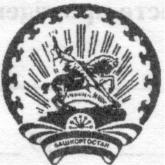   БӘЛӘБӘЙ  РАЙОНЫ МУНИЦИПАЛЬ                                         СЕЛЬСОВЕТ МУНИЦИПАЛЬНОГО  РАЙОНА 	  РАЙОНЫНЫҢ   ДОН  АУЫЛ                		                          БЕЛЕБЕЕВСКИЙ   РАЙОН  СОВЕТЫ   АУЫЛ   БИЛӘМӘҺЕ СОВЕТЫ		            РЕСПУБЛИКИ  БАШКОРТОСТАН                               												   КАРАР                                                                                     РЕШЕНИЕ                             13 февраль 2014 й.                      № 345                           13 февраля  2014 г.                                               д. ПахарьО рассмотрении протеста № 6д 2014 от 29.01.2014 на решение Совета сельского поселения Донской сельсовет муниципального района Белебеевский район Республики Башкортостан от 24.12.2013 № 331 «О бюджете сельского поселения Донской сельсовет муниципального района Белебеевский район Республики Башкортостан на 2014 год и на плановый период 2015 и 2016 годов»          В соответствии с положениями п.1 ст.239 Бюджетного кодекса Российской Федерации Совет сельского поселения Донской  сельсовет муниципального района Белебеевский район Республики Башкортостан р е ш и л:1. В решение Совета сельского поселения Донской сельсовет муниципального района Белебеевский район Республики Башкортостан  от 24.12.2013г. № 331 «О бюджете сельского поселения Донской сельсовет муниципального района Белебеевский район Республики Башкортостан на 2014 год и на плановый период 2015 и 2016 годов»     внести соответствующие изменения:Пункт 21 решения  изложить в следующей редакции:	«Обращение взыскания на средства бюджета поселения  осуществляется  только на основании судебного акта, за исключением случаев, установленных ст. 93.3, 93.4, 93.6, 142.2, 142.3,166.1, 218 и 242 БК РФ».2.Обнародовать настоящее решение на информационном стенде в здании Администрации сельского поселения Донской сельсовет по адресу: 452038, РБ, Белебеевский район, д. Пахарь, ул. Комсомольская, д. 17 и разместить на официальной странице сайта муниципального района Белебеевский район Республики Башкортостан.3. Настоящее решение вступает в силу после его обнародованияПредседатель Совета					                          Р.З. Субхангулов